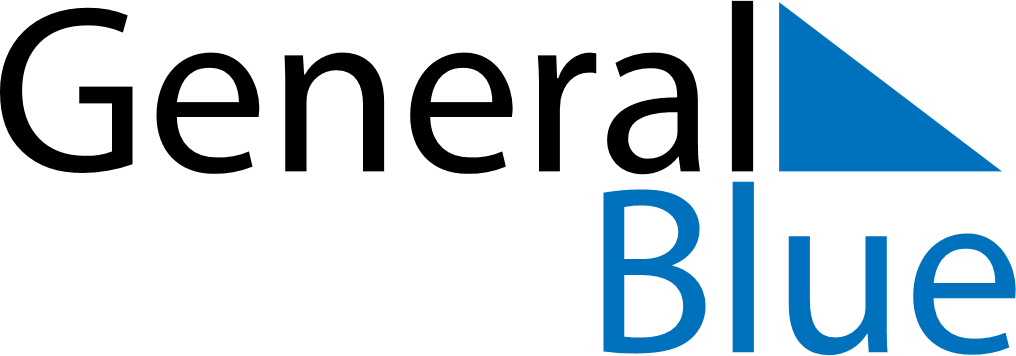 May 2203May 2203May 2203May 2203May 2203SundayMondayTuesdayWednesdayThursdayFridaySaturday12345678910111213141516171819202122232425262728293031